АДМИНИСТРАЦИЯ ТУЖИНСКОГО МУНИЦИПАЛЬНОГО РАЙОНА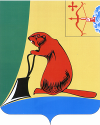 КИРОВСКОЙ ОБЛАСТИПОСТАНОВЛЕНИЕО внесении изменений в постановление администрации Тужинского муниципального района от 08.05.2013 №254В соответствии с Федеральным законом от 27.07.2010 № 210-ФЗ «Об организации предоставления государственных и муниципальных услуг» администрация Тужинского муниципального района ПОСТАНОВЛЯЕТ:1. Внести в постановление администрации Тужинского муниципального района от 08.05.2013 №254 «Об утверждении административного регламента , предоставления муниципальной услуги «Прием заявлений и выдача документов о согласовании переустройства и (или) перепланировки жилого помещения муниципального образования Тужинский муниципальный район» (далее — Постановление) следующие изменения:1.1.  Пункт 2.6 Административного регламента, утвержденного пунктом 1 Постановления изложить в следующей редакции: « 2.6 Перечень документов, необходимых для предоставления муниципальной услуги:2.6.1. Документы, которые заявитель должен предоставить самостоятельно: - документ удостоверяющий личность;- заявление о переустройстве и (или) перепланировке (Приложение № 1 к настоящему Административному регламенту); - проект (проектная документация) переустройства и (или) перепланировки помещения изготавливается с учетом основных требований архитектурно-строительного проектирования и представляет собой документацию, содержащую материалы в текстовой форме и в виде карт (схем) и определяющую архитектурные, функционально-технологические, конструктивные и инженерно-технические решения для обеспечения выполнения строительных и монтажных работ по переустройству и (или) перепланировке помещения с учетом норм действующего законодательства. Подготовка проекта осуществляется физическими или юридическими лицами, которые соответствуют требованиям законодательства Российской Федерации, предъявляемым к лицам, осуществляющим архитектурно-строительное проектирование. В случае, если переустройство и (или) перепланировка связаны с устройством, переносом, демонтажем встроенной мебели, кладовых, некапитальных перегородок, закрытие арочных и дверных проемов, а также изменением площадей помещения за счет применения отделочных материалов, для проведения работ по перепланировке, переустройству под проектом понимается схема помещения, выполненная самостоятельно заявителем на основе технического паспорта переустраиваемого и (или) перепланируемого помещения. Данная схема не должна содержать подчисток, зачеркиваний и иных исправлений, не позволяющих однозначно трактовать ее содержание. Схема перепланировки и (или) переустройства, выполненная самостоятельно заявителем, заверяется его личной подписью. Проект подлежит согласованию с организациями, осуществляющими обслуживание внутридомовых инженерных сетей (в случае, если соответствующие сети подвергаются переустройству). Конкретный перечень согласований проекта определяет орган, осуществляющий согласование, с соответствующим обоснованием и ссылкой на действующие нормы и регламенты;	- технический паспорт переустраиваемого и (или) перепланируемого жилого помещения;	- согласие в письменной форме всех членов семьи нанимателя (в том числе временно отсутствующих членов семьи нанимателя), занимающих переустраиваемое и (или) перепланируемое жилое помещение на основании договора социального найма (в случае, если заявителем является уполномоченный наймодателем на представление предусмотренных настоящим пунктом документов наниматель переустраиваемого и (или) перепланируемого жилого помещения по договору социального найма);	- заключение органа по охране памятников архитектуры, истории и культуры о допустимости проведения переустройства и (или) перепланировки жилого помещения, если такое жилое помещение или дом, в котором оно находится, является памятником архитектуры, истории или культуры.2.6.2. Документы, которые заявитель вправе предоставить по собственной инициативе, так как они подлежат представлению в рамках межведомственного информационного взаимодействия:- правоустанавливающие документы на переустраиваемое и (или) перепланируемое жилое помещение (подлинники или засвидетельствованные в нотариальном порядке копии);2.6.3. Заявление представляется заявителем в администрацию непосредственно или направляется по почте.Запрос может быть направлен в администрацию в форме электронного документа с использованием федеральной государственной информационной системы «Единый портал государственных и муниципальных услуг (функций)» (далее - информационная система).1.2. В пункте 3.3.1 Административного регламента слова «специалисту Отдела зарегистрированных документов» заменить на «заявления в Отдел»1.3. В пункте 3.4.3. Административного регламента слова «иных представленных документов» заменить на «документов указанных в пункте 2.6.1»                                                                                                                           4          2.Настоящее постановление вступает в силу с момента опубликования в Бюллетене муниципальных нормативных правовых актов органов местного самоуправления Тужинского муниципального района Кировской области.          3.Контроль за выполнением настоящего постановления оставляю за собой.И.о.главы администрацииТужинского муниципального района             Н.А.Бушманов14.06.2013№335пгт Тужапгт Тужапгт Тужапгт Тужа